Медицинский кабинет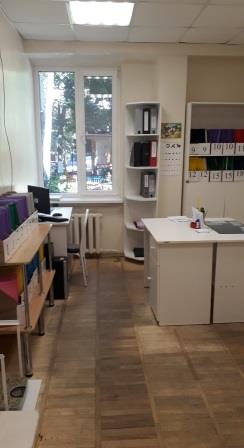 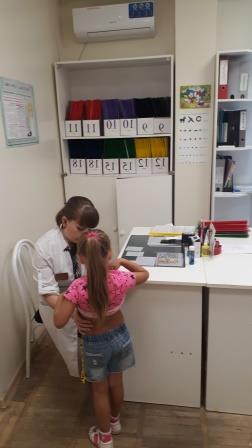 